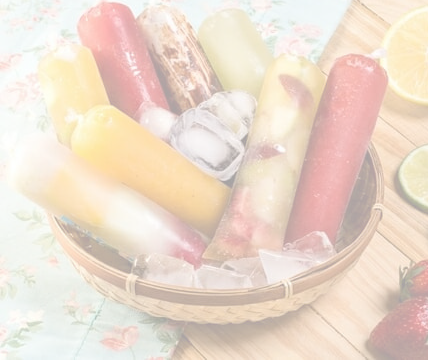 Geladinho GourmetVários sabores disponíveis, confira as opções e faça o seu pedido!Telefone: Insira o número para contato aqui